Pozdravljen-a v drugem tednu,upamo, da tvoje delo za šolo od doma dobro poteka, če imaš kakšno vprašanje ali je kaj pretežko, seveda napiši. Prejšnji teden si ponavljal-a drugo enoto iz učbenika za angleščino. Ta teden ponavljamo tretjo enoto.Dobro preglej delovni zvezek za angleščino. Reši vse naloge, ki so ostale nerešene v 3. enoti. Za preverjanje poglej rešitve spodaj. Vsako nalogo obkljukaj, če je pravilna  oz. popravi, kar je narobe.Rešitve: http://www.e-gradiva.com/dokumenti/T6/T6/T6/U3DZ.pdf	Klikni na povezavo spodaj. Pod vsakim naslovom najprej dobro preglej in poslušaj kartice za učenje (lahko večkrat), ker so vse naloge iz teh besed. Ta teden rešuješ naloge v 3. enoti (učenci 6. a in 6. b razreda še enkrat rešite vse naloge).https://interaktivne-vaje.si/anglescina/vocabulary/touchstone6_u3.htmlVse dobro ti želimo! Učiteljice za angleščino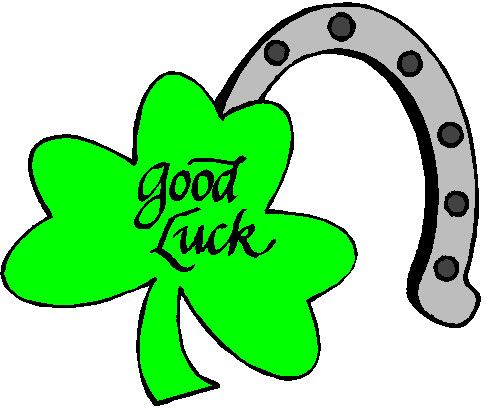 